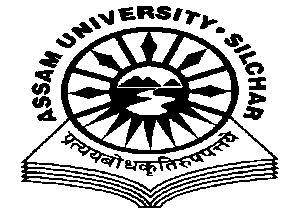 Department of Philosophy                                                                                                                          Assam University, Silchar.The Meeting of the Departmental Affairs Committee, Department of Philosophy was held on 17th November, 2020 at 11.45 AM, at the Department  Members Present: Dr. Pius V Thomas (Head I/C, In Chair) Prof. A Nataraju, (Dean SRS of Philosophical Studies, Member) Prof. Subhra Nag (Member)  Prof. Nirmali Barman (Member) Dr. Munmun Chakraborty (Member) Agenda IQAC suggestion to introduce internship for the MA Philosophy ProgrammeMinutes Minutes of the last Meeting, which was held on 20/10/2020, was read and confirmedThe Meeting discussed the report submitted by Prof. Subhra Nag, the Coordinator on arranging the internship project for the MA Philosophy Programme, which initiated the internship project involving 1. A Media House 2. UG/PG Level Colleges and 3. NGO organizations who are involved in serious research and academic activities, and approved it. The Meeting ended with thanks to and from the Chair.Pius V Thomas                                                                                                                              Head I/C                                                                                                                             Department of Philosophy